110112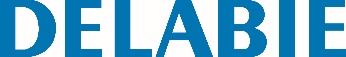 Sanita suspensa BCN SReferência: 110112 Informação para prescriçãoSanita suspensa, 360 x 375 x 550 mm. Compatível com todas as estruturas de suporte standard do mercado. Design simples e elegante.. Inox 304 bacteriostático. Duplo acabamento : interior da sanita polido brilhante e exterior da sanita com acabamento polido satinado. Espessura Inox : 1,5 mm. Sanita estampada, sem soldaduras, de fácil manutenção e melhor higiene. Interior da sanita polido com bordos redondos para uma fácil limpeza. Lavagem perimetral. Entrada de água horizontal  Ø 55 mm. Descarga horizontal  Ø 100 mm. Economia de água : funciona com 4 L de água e mais. Fundo fechado. Furação para fixação do assento. Fornecido com espelho embelezador em aço inoxidável para uso sem assento. Instalação rápida e fácil : montagem frontal através de chapa de fixação em aço inoxidável. Fornecido com a placa de montagem e 6 parafusos TORX antirroubo. Marcação CE. Em conformidade com a norma EN 997 para descarga de 4 L.Garantia 10 anos. 